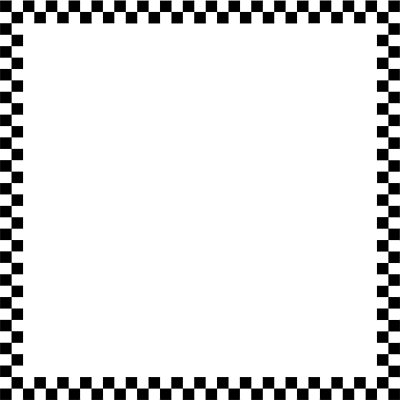 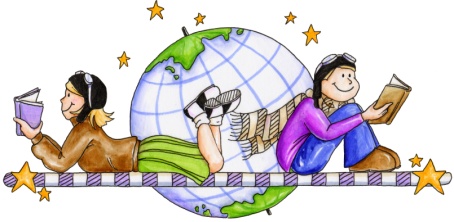 Child’s Name_________________________Child’s Teacher_______________________Child’s Name_________________________Child’s Teacher_______________________Child’s Name_________________________Child’s Teacher_______________________Child’s Name_________________________Child’s Teacher_______________________Child’s Name_________________________Child’s Teacher_______________________Child’s Name_________________________Child’s Teacher_______________________